Communauté de Communes Des Coteaux Arrats Gimone 53, boulevard du Nord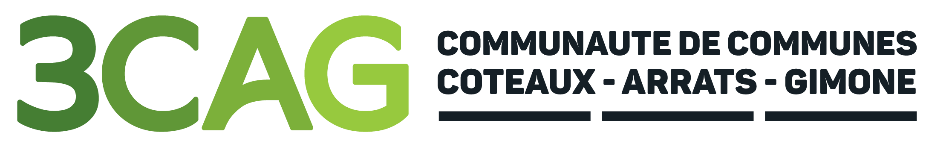 32200 GIMONTTél : 05.62.67.91.67 – travaux@3cag.frDemande d’autorisation de voirieJe soussigné ……………………………………………………………………………………………………. demeurant à …………………………………………………………………………………………………..…. agissant en qualité de ………………………………………………………………………………………........ sollicite	 pour mon compte personnelpour le compte de ………………………………………………………………………..…demeurant à …………………………………………………………………………...…… l’autorisation ci-après :arrêté d’alignement (c’est-à-dire définition de la limite du domaine public)création d’un accès nouveau (ou modification de l’existant)réalisation d’une clôture maçonnée ou grillagée en limite du domaine public avec portail	 sans portailplantation d’une haie en limite du domaine publicrejet des eaux traitées dans un fosséréalisation d’une canalisation souterraine : nature ………………………. diamètre : ………………………pose d’une enseigne : nature : …………………………………………………………………………..…… Dimensions : ………………………………………… ; hauteur au-dessus du trottoir : ……………autre : ……………………………………………………………………………………………………..…..	Situation des travaux	Commune : ………………………… Section cadastrale : ………………………parcelle n°……...………… Lieu-dit : …………………………………………………………………………………………………...…… Voie publique concernée : VC n°…………………………… ; CR de ………………………………………... Date souhaitée pour commencer les travaux : …………………………………………………………….......... Durée des travaux : ……………………………………………………………………………………………... Pièces annexées : voir au verso.Demande d’alignementPlan de situationExtrait cadastral comportant la parcelle considérée et le secteur voisinCréation d’accès nouveau ou pose de canalisationPlan de situationExtrait du plan cadastral avec position de l’accès ou de l’ouvragePlan de masse (1/200) de l’accès souhaité s’il s’agit d’un accès destiné à une activité artisanale industrielle ou commercialeLes accès importants devront faire l’objet d’un dossier technique completClôture (haie ou maçonnée)Plan de situationExtrait du plan cadastralTracé précis sur plan de masseEchafaudagePlan de situationExtrait cadastralPose d’une enseignePlan de situationExtrait cadastralDessin de façade avec position cotéeCoupe transversale sur façade positionnant le surplomb du domaine public par l’enseigne